Scott County Fiscal Court held a meeting on Thursday, August 26, 2021. Judge Covington called the meeting to order. Present were Magistrates Mr. Hostetler, Mr. Lyons, Mr. Wallace, Mr. Corman, Mr. Burke, Mr. Livingston, and County Attorney, Rand Marshall.Pledge of allegiance to the flag.Judge Covington opened the public hearing regarding the real property and tangible personal property tax rates. On August 13th Fiscal Court voted to maintain the current rate which is .062 (per $100). A vote to affirm or change the rate will be taken after the public hearing. All interested citizens of Scott County were invited to submit verbal or written comments. No comments were received. The public hearing was closed.A motion was made by Mr. Hostetler with second by Mr. Livingston to approve the previous meeting minutes. Court voted unanimous.A motion was made by Mr. Corman with second by Mr. Wallace to approve the following transfers. Court voted unanimous.

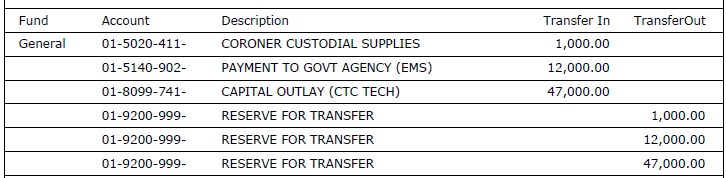 A motion was made by Mr. Hostetler with second by Mr. Lyons to approve the bills as presented. Court voted unanimous.A motion was made by Mr. Lyons with second by Mr. Corman to approve the county tax rates (per $100) at .062 for real estate and .062 for tangible personal property. Voting Yes: Mr. Lyons, Mr. Wallace, Mr. Corman, Mr. Burke, Mr. Livingston, Judge Covington; Voting No: Mr. Hostetler. Motion carries.The court accepted sealed bids for a new ambulance. EMS Director, Chris Runyon reviewed the only bid. Southeast Apparatus| 2022 or newer Dodge D55oo diesel powered chassis with AEV-X ambulance module|$235,972.00 Road & Maintenance Director, J.R. Brandenburg recommended changing the chassis make to Chevy which would be approximately $15,000 more; Mr. Runyon agreed. A motion was made by Mr. Livingston with second by Mr. Wallace to approve the bid with modification. Court voted unanimous. Mr. Runyon requested to hire Matthew Martin full-time at $16.86 per hour, Charles Rawlings full-time at $15.17, Alyssa McFarland full-time at $11.99 per hour, Carrie Hom part-time at $14.54 per hour, Denise Bair part-time at $10.51 per hour, Grace Breeding part-time at $10.51 per hour, Kyle Combs part-time at $10.51 per hour, and Christopher Weikel part-time at $10.51 per hour. A motion was made by Mr. Hostetler with second by Mr. Livingston to approve the eight new hires. Court voted unanimous. Fire Chief, John Ward requested to hire James Andrae full-time at $12.99 per hour, Elliott Baldridge full-time at $12.30 per hour, Jacob Collins full-time at $12.30 per hour, Jonathan Mullins full-time at $12.30 per hour, Jacob Newsome full-time at $12.30 per hour, and Anthony Perrone full-time at $12.30 per hour. Also, Mr. Ward requested to hire alternate candidates, Jacob Moore and Ethan Heard full-time at $12.30 per hour. A motion was made by Mr. Lyons with second by Mr. Hostetler to approve the six new hires and two alternates. Court voted unanimous. Judge Covington presented a proposal from HMB to investigate improvement options for a drainage situation at Joshua Court. Planning Engineer, Ben Krebs stated flooding has been an issue there for approximately fourteen years. After much discussion, a motion was made by Mr. Wallace with second by Mr. Lyons to approve the proposal (scope items 1 &2). Court voted unanimous. Citizen, Zack Land spoke about the importance of Great Crossing Dam and expressed concern about possible removal of the dam as discussed at a recent Kentucky Fish & Wildlife community meeting. Judge Covington stated he has a meeting scheduled to discuss potential options. Judge Covington presented bid packages from Element Design for the restroom project at Lisle Road Soccer Complex. A motion was made by Mr. Burke with second by Mr. Wallace to approve bid advertisement. Court voted unanimous. EMA Director, Mike Hennigan discussed a service agreement from Hyper-Reach for a public safety notification system. A motion was made by Mr. Hostetler with second by Mr. Livingston to approve the agreement. Court voted unanimous. A motion was made by Mr. Wallace with second by Mr. Lyons to adjourn for executive session pursuant to KRS 61.810 (1C) That is to discuss proposed or pending litigation against or on behalf of the public agency. Court voted unanimous. A motion was made by Mr. Corman with second by Mr. Livingston to come out of executive session. Court voted unanimous. A motion was made by Mr. Wallace with second by Mr. Corman authorizing the office of Scott County Attorney to file suit against any property owners of the Project Development Board (PDB) priority site that has not accepted the option to purchase agreement, and authorizing related expenditures. Court voted unanimous. A motion was made by Mr. Corman with second by Mr. Livingston to adjourn. Court voted unanimous. 